XIII Edizione del Premio Nazionale di Poesia 2019/2020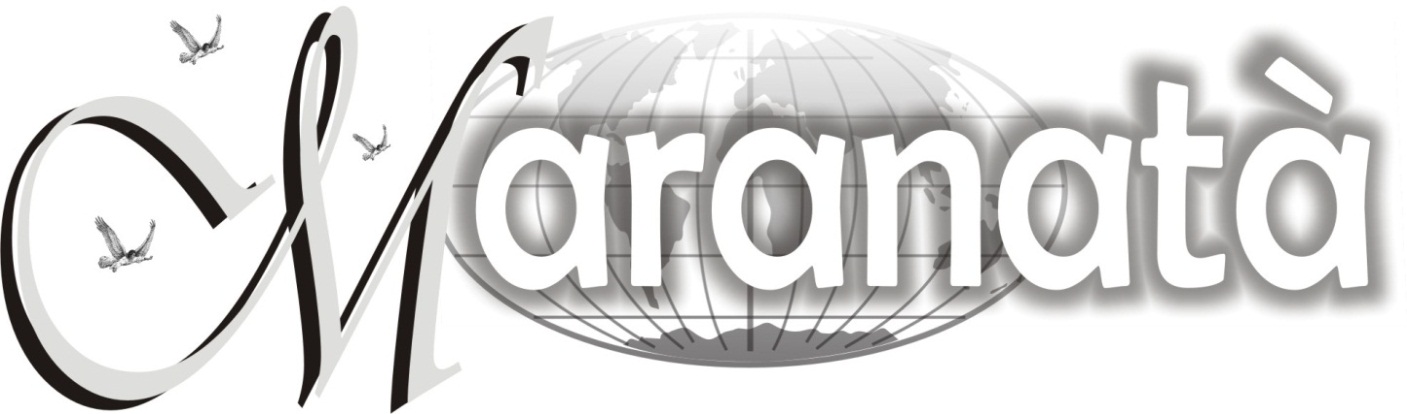       Indetto dall’Associazione BimboaquiloneOnlusIl Concorso è articolato in due sezioni:Sezione A: Poesia a tema libero “Edite o inedite anche se premiate in altri concorsi”.Sezione B: Poesia a tema libero, riservata ai giovani di età non superiore ai 18  anni (indicare la data di nascita).Possono partecipare alle due  sezioni gli autori residenti in Italia e all’estero (se straniere o in vernacolo le opere dovranno essere tradotte in italiano), dovranno inviare UNA o DUE  Poesie (max 40 versi ciascuna), in sei copie dattiloscritte.  I testi dovranno essere anonimi, solo una copia dovrà contenere le generalità complete dell’autore; l’indirizzo, il recapito telefonico, eventuale  indirizzo email, un breve curriculum (Facoltativo), e la sezione per la quale si intende partecipare(Tutto scritto in stampatello molto chiaro). Per i giovani è richiesta la firma di un genitore o di chi ne esercita la patria potestà. Si richiede la dichiarazione che le liriche presentate sono di propria CREATIVITA’ con in calce la firma dell’autore.Tutte le opere concorrenti dovranno pervenire entro e non oltre il 31/01/2020, farà fede il timbro postale, al seguente indirizzo:Ignazio Barbuscia. Via  Dei Durantini, 129 00157 ROMAUna giuria il cui giudizio è insindacabile e inappellabile, esaminerà i lavori e formulerà la relativa classifica. I nominativi dei componenti la giuria verranno resi noti all’atto della premiazione. La cerimonia di premiazione avrà luogoNel mese di MAGGIO 2020 a ROMA                                    Saranno informati telefonicamente dell’esito del concorso  solo i poeti vincitori e segnalati delle due sezioni. Ai poeti premiati è fatto obbligo di ritirare personalmente il premio loro assegnato. In caso di provata impossibilità potranno delegare una persona di loro fiducia,munita di apposita  “DELEGA SCRITTA”, salvo per i premi in denaro che se non ritirati personalmente resteranno a disposizione dell’organizzazione, Sito:wwwbimboaquilone.itQuale contributo per spese di segreteria è dovuta la quota di 15 Euro per la Sez.A,da versare tramite  Conto Corrente Postale intestato ad ASSOCIAZIONE BIMBO AQUILONE ONLUS-N.C/C 19829704 oppure BONIFICO BANCARIO intestato a ASSOCIAZIONE BIMBO AQUILONE ONLUS – BANCA INTESA SAN PAOLO– IBAN:  IT13K0306909606100000110437  - precisare nella causale – contributo di partecipazione al Premio Nazionale di Poesia MARANATA’ 2019/2020 –Copia della ricevuta del versamento dovrà essere allegata al plico con le opere, in assenza di tale copia la partecipazione  non sarà preso in considerazione.Oppure la quota di partecipazione si può inviare in contanti con le poesie, tramite posta raccomandata.  Per la sezione B  la partecipazione è gratuita. I premi della Sezione A.1° Classificato – Euro 600.00 + Pergamena2° Classificato – Euro 500.00 + Pergamena3° Classificato – Euro 400.00 + PergamenaPremio Speciale della Giuria Targa Personalizzata + PergamenaLe Medaglie richieste come Premi di rappresentanza:Al Presidente della Repubblica.Al Senato,Alla  Camera dei Deputati, Al Consigli dei Ministri,Restano in attesa di conferma delle Istituzioni.Il premio della Sezione B. 1° Classificato -  Coppa Personalizzata + Pergamena“ I PREMI IN DENARO SONO DA CONSIDERARSI QUALE RIMBORSO SPESE. Le opere inviate non saranno restituite. Il comitato organizzatore si riserva la facoltà di pubblicare le opere premiate e segnalate; nulla sarà dovuto agli autori scelti che autorizzano la pubblicazioneLa partecipazione al concorso implica la piena accettazione delle norme del presenteregolamento. I dati personali dei concorrenti saranno trattati esclusivamente secondo la legge  sulla Privacy N° 196 del 2003Per info: Responsabile Mina Antonelli              tel.   080.326.81.67 – Cell. 338 8177641Presidente. Ignazio Barbuscia Cell.3290514187Segretaria. Daniela Barbuscia Cell.3205705784 E-mail: mina.antonelli@gmail.comE- mail: bimboaquiloneonlus@gmail.comSito :www.concorsiletterari.it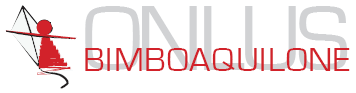 